Intercollegiate Hair Style & Makeup 2018-19                                                       Dharampeth Education Society’s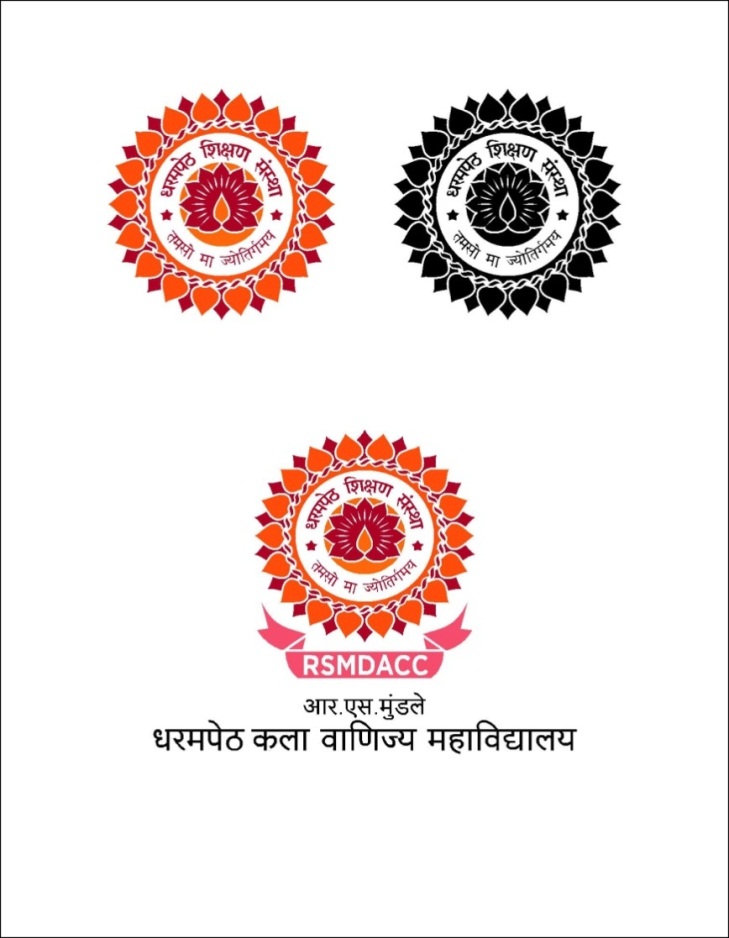 	NORTH AMBAZARI ROAD, NAGPUR – 440 010, Dial: 0712- 2557612(Established in 1960)Accredited Grade “A” by NAACURL: www.rsmdacc.edu.in                                                Email :principalrsmcsn@hotmail.com	Dr. Sandhya NairPrincipal                                                  Date: 22/01/2019NOTICEIt is hereby informed that our college is going to organize Inter Collegiate Hairstyle & Makeup Competition on 28 January 2019 at 09.00 am. Interested students are required to give your name to Prof. Supriya Dani, Mrs Kalpana Shinde and Dr.Nilima Damle on and before 25 January 2018 and all the students are required to attend the program. 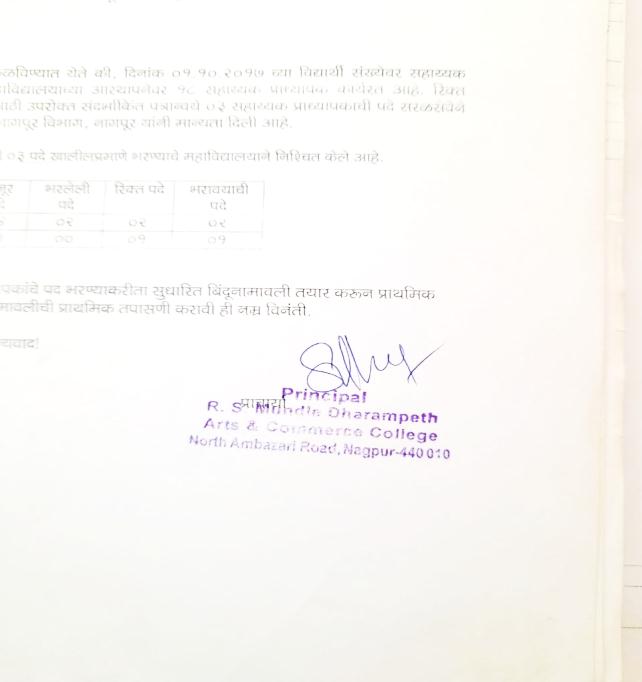 HAIRSTYLING& MAKEUP:Inter collegiate Hairstyling and Makeup competitionDate of Event: 28 January 2019,			Time: 9 a.m. to 10 a.m.Venue: RSMDACC, SantGadgebabaMaharaj Hall, Old Building Second floor	2nd Floor, Nagpur, SantGadgebaba Hall.Cash Prizes:		First Prize:500/-	Second Prize: 300/-	Third Prizes: 200/-Rules:1)  The participants should bring the required hairstyling and Makeup material and his or her hairstyling and Makeup partner.2)  Participant has to get herself/himself registered at the registration counter and style the hair on her or his allotted Registration number.Contact Persons: Prof. Supriya Dani-8412086641,        Dr.Nilima Damle-9422223879		Mrs Kalpana Shinde 9403889156Report on Intercollegiate Hair Style & Makeup 2018-19R. S. Mundle Dharampeth Arts and Commerce College is always striving hard to enhance hidden talent through various activities at its campus. As one more step, college had organized Intercollegiate Hairstyle & Makeup Competition on 28 January 2019 at R. S. Mundle Dharampeth Arts and Commerce College old building 2nd Floor Gadge Baba Hall. 24 Students from 9 Colleges participated in the competition enthusiastically. Miss. Vaidehi Bapat & Mrs Smita handled the responsibility of the examiner.Prof. Supriya Dani, Mrs Kalpana Shinde and Dr.Nilima Damle worked hard for the success of the event.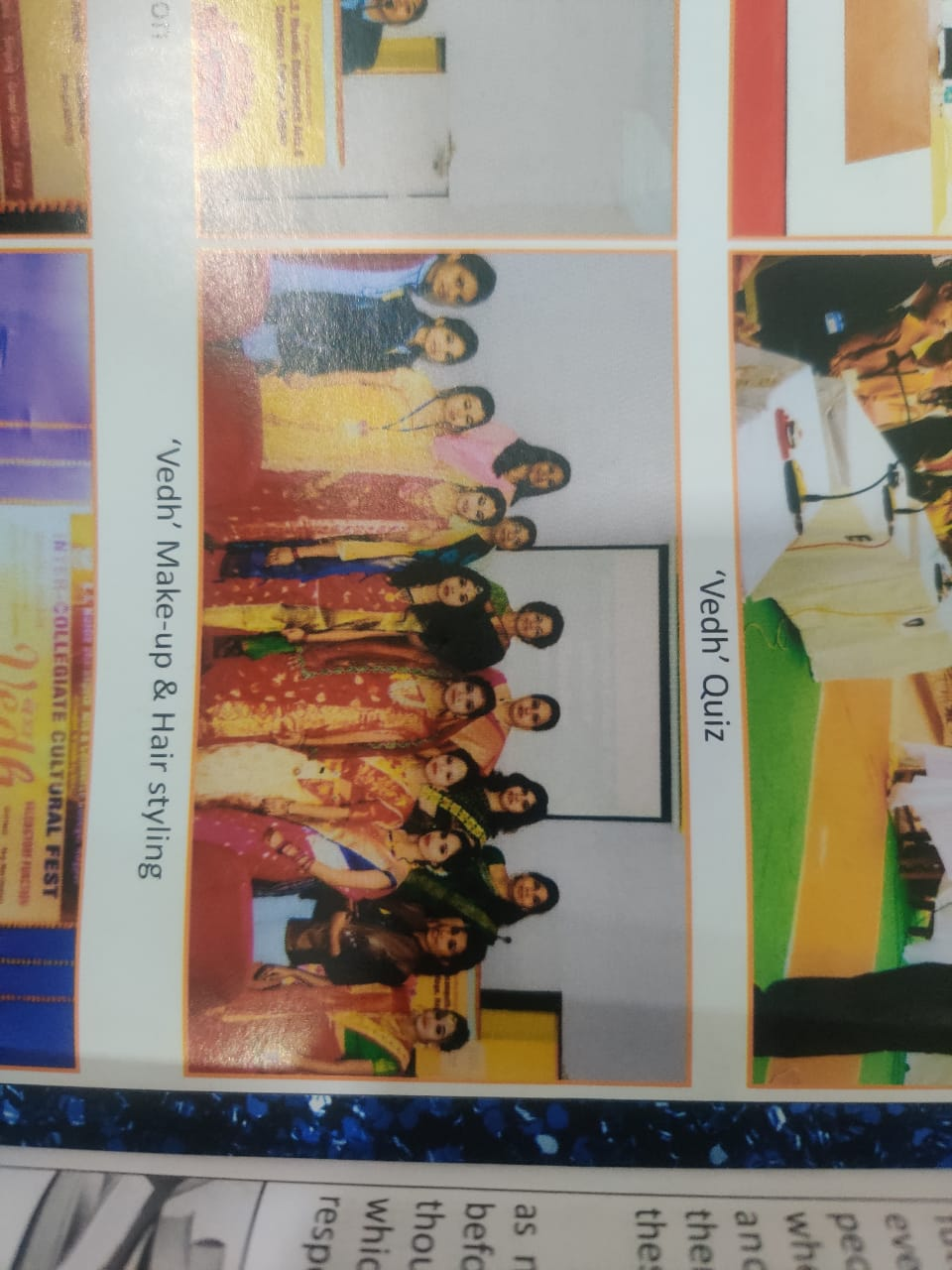 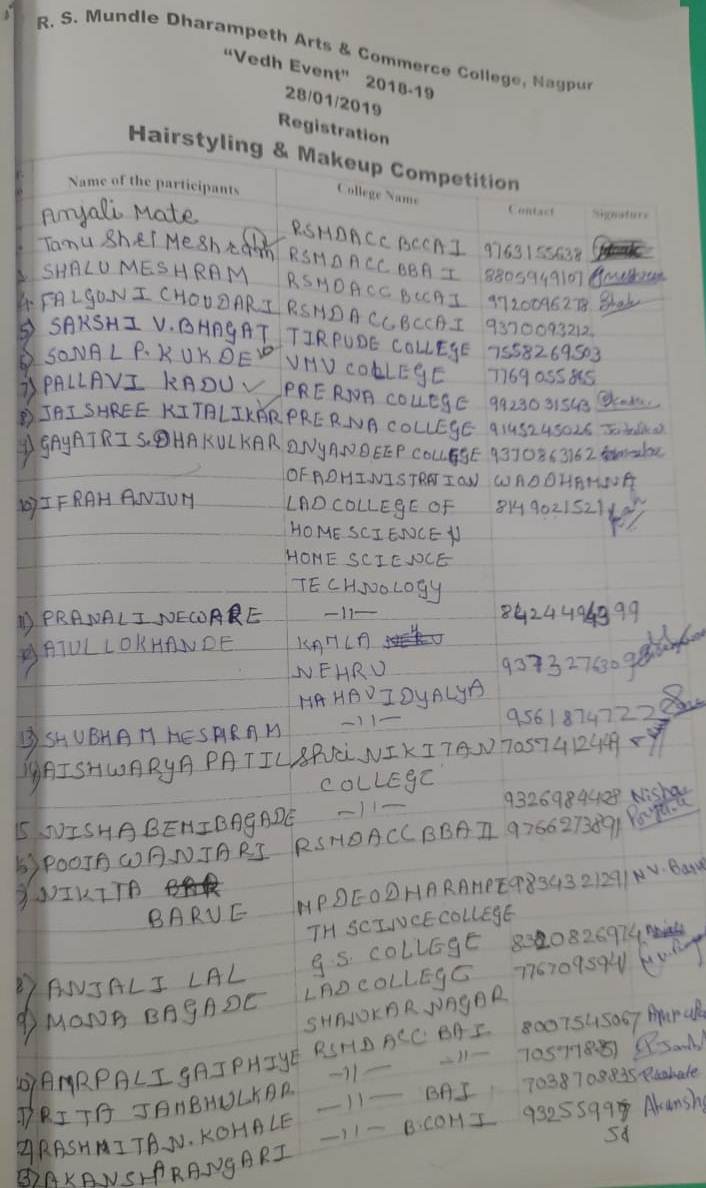 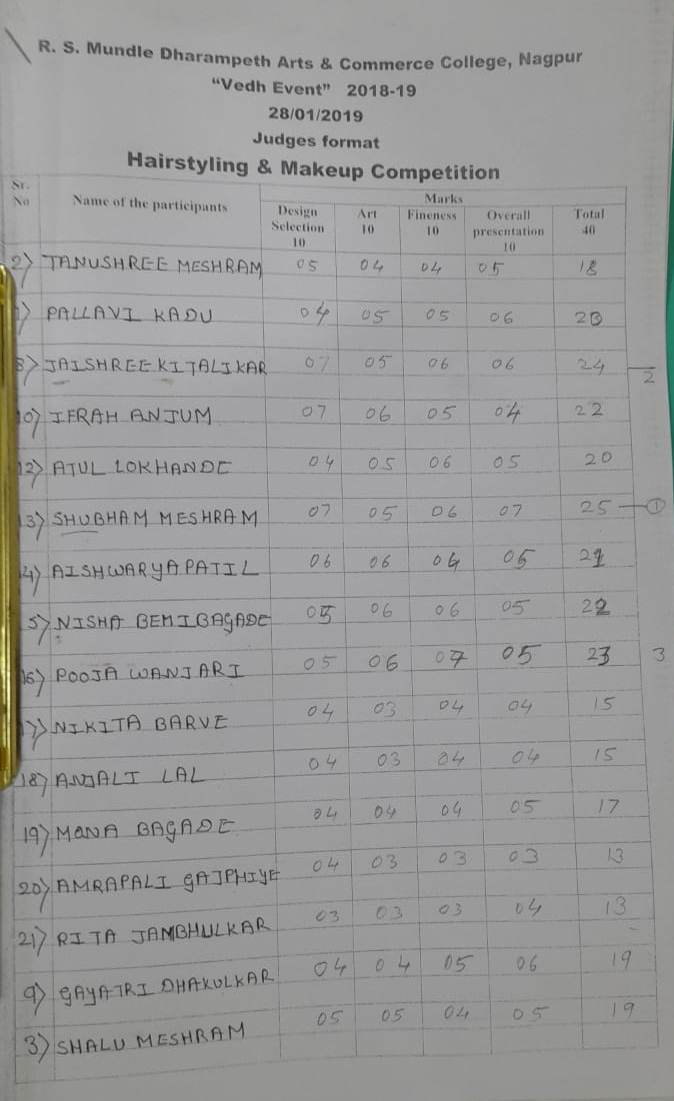 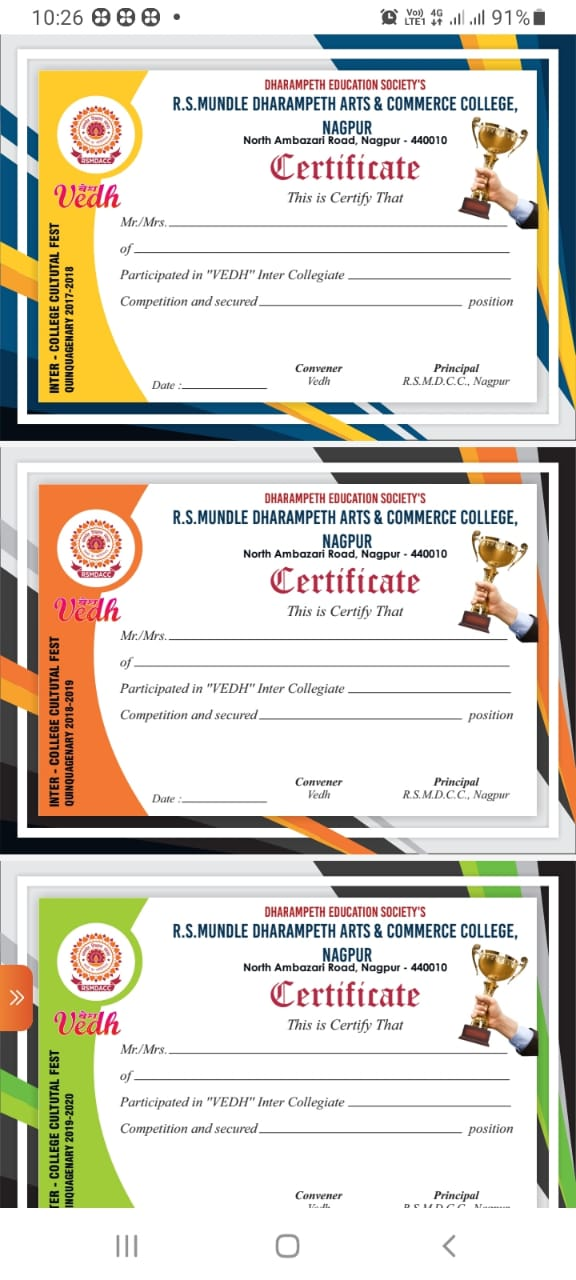 Name of EventNo of Participants from the collegeNo of Participants from other collegeTotal No of students participated No of other collegesWinnerHairstyle and makeup8162491’st Prize- Shubham Meshram  (Kamala Neharu College)2’ns Prize -JayshreeKitalikar (Prerna College)